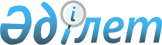 О внесении изменений в решение акима Бестауского аульного округа от 8 июля 2011 года № 3 "О наименовании и переименовании улиц аула Бестау"Решение акима Бестауского сельского округа Хобдинского района Актюбинской области от 12 декабря 2014 года № 5. Зарегистрировано Департаментом юстиции Актюбинской области 14 января 2015 года № 4149

      В соответствии со статьей 35 Закона Республики Казахстан от 23 января 2001 года № 148 «О местном государственном управлении и самоуправлении в Республике Казахстан», и Конституционного Закона Республики Казахстан от 3 июля 2013 года № 121-V « О внесении изменений и дополнений в Конституционный закон Республики Казахстан и в некоторые законодательные акты Республики Казахстан по вопросам исключения противоречий, пробелов, коллизий между нормами права различных законодательных актов и норм, способствующих совершению коррупционных правонарушений» аким Бестауского сельского округа РЕШИЛ:

      1. 

Внести в решение акима Бестауского аульного округа от 8 июля 2011 года № 3 «О наименовании и переименовании улиц аула Бестау» (зарегистрированное в Реестре государственной регистрации нормативных правовых актов № 3-7-114, опубликованное 18 августа 2011 года в районной газете «Қобда») следующие изменения:



      в заголовке и по всему тексту указанного решения на русском языке слова «аульного», «аула» заменить соответственно словами «сельского», «села», заголовок и текст решения на государственном языке не меняются.

      2. 

Настоящее решение вводится в действие по истечении десяти календарных дней после дня его первого официального опубликавания.

 

 
					© 2012. РГП на ПХВ «Институт законодательства и правовой информации Республики Казахстан» Министерства юстиции Республики Казахстан
				      Аким сельского округаГ.Жаманова